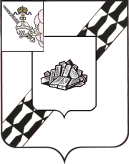 АДМИНИСТРАЦИЯ УСТЮЖЕНСКОГО МУНИЦИПАЛЬНОГО РАЙОНАПОСТАНОВЛЕНИЕот ________ № _____         г. УстюжнаОб утверждении ведомственной целевой программы «Поддержка социально ориентированных некоммерческих организацийв Устюженском муниципальномрайоне» на 2020-2022 годыВ соответствии со статьёй 179 Бюджетного кодекса Российской                          Федерации, Федеральным законом от 12.01.1996 № 7-ФЗ «О некоммерческих организациях», руководствуясь Порядком разработки, утверждения и реализации ведомственных целевых программ Устюженского муниципального района,    утверждённым постановлением администрации Устюженского муниципального района от 30.05.2014 № 443 «Об утверждении Порядка разработки, реализации и оценки эффективности муниципальных программ Устюженского муниципального района, Порядка разработки, утверждения и реализации ведомственных целевых программ района» (с последующими изменениями), на основании статьи 35 Устава Устюженского муниципального района администрация района ПОСТАНОВЛЯЕТ:1. Утвердить ведомственную целевую программу «Поддержка социально ориентированных некоммерческих организаций в Устюженском                                      муниципальном районе» на 2020-2022 годы (прилагается).2. Финансовому управлению администрации района при формировании            местного бюджета района учесть средства на реализацию мероприятий                 программы, исходя из возможности доходной части местного бюджета района.3. Опубликовать настоящее постановление в информационном бюллетене «Информационный вестник Устюженского муниципального района» и разместить на официальном сайте Устюженского муниципального района.Руководитель  администрации Устюженскогомуниципального района                                                                            Е.А. Капралов                                                                                           Приложение                                                           к постановлению администрации                                                                     Устюженского муниципального района                                      от ____________ № ______Ведомственная целевая программа«Поддержка социально ориентированных некоммерческих организаций в             Устюженском муниципальном районе» на 2020-2022 годы(далее также – программа, ведомственная целевая программа)ПАСПОРТведомственной целевой программы1. Обоснование необходимости реализации ведомственной целевой программыВедомственная целевая программа  разработана с учетом поставленных Президентом Российской Федерации в посланиях Федеральному Собранию Российской Федерации задач по государственной поддержке социально ориентированных некоммерческих организаций по основным направлениям их деятельности. Актуальность ведомственной программы заключается в необходимости сохранения и дальнейшего развития существующих социально ориентированных некоммерческих организаций района, созданию условий для регистрации новых социально ориентированных некоммерческих организаций, действующих на территории Устюженского района, реализации социально значимых проектов на территории района, а также более активного включения таких организаций в социально-экономическую жизнь района.На сегодняшний день потенциал действующих на территории района СОНКО нельзя назвать реализованным. Слабыми сторонами развития некоммерческого сектора в районе являются:- низкая гражданская активность населения;- неподготовленность к работе со средствами массовой информации, низкий уровень информированности общества о деятельности СОНКО;- ограниченные ресурсы СОНКО – человеческие, финансовые, технические;- разобщенность СОНКО, отсутствие налаженных внутренних контактов на уровне района.Разработка программы обусловлена необходимостью выработки системного комплексного подхода к решению вопросов поддержки социально ориентированных некоммерческих организаций на территории района. Очевидно, что для Устюженского района развитие партнерских отношений органов власти во взаимодействии с СОНКО является ключевой задачей. В настоящее время СОНКО, инициативные граждане нуждаются в конструктивном диалоге с властью, в поддержке со стороны органов управления.Использование ведомственной программы при оказании муниципальной поддержки социально ориентированным некоммерческим организациям позволит комплексно решать вопросы, связанные с наращиванием потенциала социально ориентированных некоммерческих организаций и обеспечением максимально эффективного его использования для решения социальных проблем населения, учетом общественного мнения при принятии решений, касающихся значимых социальных вопросов, будет способствовать эффективному социально-экономическому развитию.2. Основные цели и задачи ведомственной целевой программыЦели: Создание условий для деятельности СОНКО в Устюженском муниципальном районе.Задачи: 1. Оказание финансовой, имущественной, консультационной поддержки деятельности, направленной на решение социальных проблем, развитие гражданского общества в Устюженском муниципальном районе 2. Популяризация деятельности СОНКО в средствах массовой информации.3. Усиление роли СОНКО в реализации общественных интересов населения района через взаимодействие с администрацией Устюженского муниципального района3.Описание ожидаемых результатов реализации ведомственной целевой программы и целевые индикаторыРеализация ведомственной целевой программы позволит обеспечить: - наличие действующей нормативно-правовой базы района, достаточной для оказания СОНКО имущественной и финансовой поддержки;- количество СОНКО, которым предоставлена имущественная поддержка, не менее 1 ежегодно;- количество СОНКО, которым предоставлена финансовая поддержка в форме субсидии из местного бюджета района, не менее 1 ежегодно;- количество СОНКО, которым оказана консультационная помощь, не менее 1 ежегодно;- количество районных массовых мероприятий, проводимых с участием СОНКО, не менее 2 ежегодно;- количество размещенных материалов, освящающих деятельность СОНКО в средствах массовой информации, на официальном сайте муниципального образования «Устюженский муниципальный район», не менее 5 ежегодно.Перечень и описание программных мероприятий, информация о                           необходимых ресурсах и сроках реализации каждого мероприятияПриведены в приложении к Программе. Срок реализации ведомственной целевой программыСроки реализации ведомственной целевой программы составляет 3 года с 2020 года по 2022 год включительно.Описание социальных, экономических и экологических последствий  реализации ведомственной целевой программы, оценка рисков ее реализации  Социально ориентированные некоммерческие организации имеют возможность                                          воспользоваться следующими видами поддержки, оказываемой им на различных уровнях управления:- финансовая поддержка;- имущественная поддержка;- информационная поддержка;- консультационная поддержка.В результате реализации ведомственной целевой программы увеличится количество мероприятий, участие в которых примут СОНКО, а значит, увеличится и количество жителей района, участвующих в реализации проектов СОНКО, будет организовано действенное взаимодействие органов местного самоуправления с СОНКО в решении социальных проблем населения, при принятии решений, касающихся значимых социальных вопросов, будет учтено общественное мнение жителей района, что, в конечном итоге, будет способствовать эффективному социально-экономическому развитию района; реализация программы не предполагает наступление экологических последствий.Анализ рисков и управление рисками при реализации Программы                                    осуществляет ответственный исполнитель Программы.К наиболее серьезным рискам можно отнести финансовый и                                          административный риски реализации Программы.Финансовый риск реализации Программы представляет собой невыполнение в полном объеме принятых по Программе финансовых обязательств.Способом ограничения финансового риска является ежегодная                                           корректировка финансовых показателей программных мероприятий и показателей в зависимости от достигнутых результатов.Административный риск связан с неэффективным управлением программой, которое может привести к невыполнению цели и задач программы.Способами ограничения административного риска являются:- контроль за ходом выполнения программных мероприятий и совершенствование механизма текущего управления реализацией программы;- формирование ежегодных планов реализации программы;- непрерывный мониторинг выполнения показателей (индикаторов) программы;- информирование населения и открытая публикация данных о ходе реализации программы.Принятие мер по управлению рисками осуществляется ответственным исполнителем программы на основе мониторинга реализации программы и оценки ее эффективности.Оценка эффективности расходования бюджетных средств по годам или этапам в течение всего срока реализации ведомственной целевой программОценка эффективности расходования бюджетных средств по годам в течение всего срока реализации проводится в соответствии с постановлением администрации района от 30.05.2014 № 443 «Об утверждении Порядка разработки, реализации и оценки эффективности муниципальных программ Устюженского муниципального района, Порядка разработки, утверждения и реализации ведомственных целевых программ района» (с последующими изменениями).По результатам оценки расходов местного бюджета района могут быть сделаны следующие выводы:- эффективность бюджетных расходов снизилась по сравнению с предыдущим годом;- эффективность бюджетных расходов находится на уровне предыдущего года;- эффективность бюджетных расходов повысилась по сравнению с предыдущим годом;- бюджетные расходы неэффективны.Вывод о неэффективности исполнения ведомственной целевой программы и расходов местного бюджета района делается в том случае, если на протяжении не менее чем трех лет оценки наблюдается постоянное снижение эффективности расходов.9. Обоснование объемов бюджетных ассигнований на реализацию ПрограммыОбщий объем финансовых средств, необходимых для реализации                                     программы, предусмотрен решением Земского Собрания района о бюджете на текущий финансовой год и плановый период; на период 2020 – 2022 годы общий объем финансовых средств составит 1000 тыс. руб.,в том числе по годам реализации:2020 г. – 450 тыс. руб.;2021 г. – 250 тыс. руб.;2022 г. - 300 тыс. руб.10. Описание системы управления реализацией программыКонтроль за ходом реализации ведомственной целевой программы                          осуществляется в порядке и сроки, установленные Порядком разработки,                            утверждения и реализации ведомственных целевых программ Устюженского                        муниципального района, утвержденным постановлением администрации                          Устюженского муниципального района от 30.05.2014 № 443 «Об утверждении          Порядка разработки, реализации и оценки эффективности муниципальных                          программ Устюженского муниципального района, Порядка разработки,                              реализации и оценки эффективности ведомственных целевых программ района»                          (с последующими изменениями).Общее руководство реализацией Программы осуществляется заместителем руководителя администрации района по социальным вопросам - начальником управления образования. В процессе реализации ведомственной целевой программы ответственный исполнитель вправе принимать решения о внесении изменений в разделы ведомственной целевой программы, в т.ч. в перечни и состав мероприятий, сроки их реализации, а также в соответствии с действующим законодательством в объемы бюджетных ассигнований на  реализацию мероприятий в пределах утвержденных лимитов бюджетных  ассигнований на реализацию ведомственной целевой программы в целом.Внесение изменений в ведомственную целевую программу осуществляется                         путем внесения изменений в постановление администрации Устюженского                          муниципального района об утверждении ведомственной целевой программы.Приложение к программеПЕРЕЧЕНЬмероприятий ведомственной целевой программы «Поддержка социально ориентированных некоммерческих организаций вУстюженском  муниципальном районе на 2020-2022 годы»Структурное подразделение                (отраслевой (функциональный)           орган) администрации районаЗаместитель руководителя администрации района по социальным вопросам - начальник управления образования;комитет по управлению имуществом администрации районафинансовое управление администрации районаНаименование ведомственной целевой программыПоддержка социально ориентированных некоммерческих организаций в                                Устюженском муниципальном районе на 2020-2022 годыНаименование муниципальной                          программы Устюженского                  муниципального района_Наименование подпрограммы                 муниципальной программы             Устюженского муниципального    района_Реквизиты постановления                 администрации района об                утверждении программы_Цели и задачи Цель: Создание условий для деятельности социально ориентированных некоммерческих организаций (далее – СОНКО) в Устюженском муниципальном районе Задачи: 1. Оказание финансовой, имущественной, консультационной поддержки деятельности, направленной на решение социальных проблем, развитие гражданского общества в Устюженском муниципальном районе;2. Популяризация деятельности СОНКО в средствах массовой информации.3. Усиление роли СОНКО в реализации общественных интересов населения района через взаимодействие с администрацией Устюженского муниципального районаЦелевые индикаторы и                          показатели - актуальная нормативно-правовая база района, достаточная для оказания СОНКО имущественной и финансовой поддержки;- количество СОНКО, которым предоставлена имущественная поддержка, ед.;- количество СОНКО, которым предоставлена финансовая поддержка в виде субсидий, ед.;- количество СОНКО, которым оказана консультационная помощь, ед.;- количество районных массовых мероприятий, проводимых с участием СОНКО, ед.;- количество размещенных материалов, освящающих деятельность СОНКО в средствах массовой информации, на официальном сайте муниципального образования «Устюженский муниципальный район», ед.;- действующая нормативно-правовая база района, достаточная для оказания СОНКО имущественной и финансовой поддержки.Характеристика программных мероприятий1.1. Разработка, обеспечение принятия и поддержания в актуальном состоянии муниципальной нормативно-правовой базы района для оказания СОНКО имущественной и финансовой поддержки;1.2. Имущественная поддержка СОНКО; 1.3. Консультационная поддержка СОНКО (проведение консультаций, круглых столов, семинаров и т.д.);1.4. Финансовая поддержка СОНКО (предоставление субсидий из местного бюджета района);1.5. Проведение районных массовых мероприятий с приглашением к участию СОНКО; оказание содействия СОНКО в проведении социально направленных мероприятий на территории района;1.6. Освещение деятельности СОНКО в средствах массовой информации, на официальном сайте муниципального образования «Устюженский муниципальный район».Сроки реализации 2020 - 2022 годыОбъемы и источники                              финансированияОбъемы финансирования:за счет средств местного бюджета района  -  1000 тыс. рублей, в том числе:2020 год – 450 тыс. рублей;2021 год – 250 тыс. рублей;2022 год – 300 тыс. рублейОжидаемые конечные результаты реализации ведомственной целевой программы и показатели её социально-экономической эффективности- наличие актуальной нормативно-правовой базы района, достаточной для оказания СОНКО имущественной и финансовой поддержки;- количество СОНКО, которым предоставлена имущественная поддержка, не менее 1 ежегодно;- количество СОНКО, которым предоставлена финансовая поддержка в форме субсидии из местного бюджета района, не менее 1 ежегодно;- количество СОНКО, которым оказана консультационная помощь, не менее 1 ежегодно;- количество районных массовых мероприятий, проводимых с участием СОНКО, не менее 2 ежегодно;- количество размещенных материалов, освящающих деятельность СОНКО в средствах массовой информации, на официальном сайте муниципального образования «Устюженский муниципальный район», не менее 5 ежегодно№ п/пСодержаниемероприятияОтветственныйисполнительСрокиисполненияКоды экономическойклассификацииОбъем расходов на реализациюмероприятия, тыс. руб.Объем расходов на реализациюмероприятия, тыс. руб.Объем расходов на реализациюмероприятия, тыс. руб.Планируемые показатели результатов деятельностиПланируемые показатели результатов деятельностиПланируемые показатели результатов деятельностиПланируемые показатели результатов деятельностиПланируемые показатели результатов деятельностиПланируемые показатели результатов деятельности№ п/пСодержаниемероприятияОтветственныйисполнительСрокиисполненияКоды экономическойклассификации202020212022наименованиеединица  измеренияпромежуточное значение(непосредственный результат мероприятия)промежуточное значение(непосредственный результат мероприятия)промежуточное значение(непосредственный результат мероприятия)целевое   значение  (конечный результат)1. Разработка, обеспечение принятия и поддержания в актуальном состоянии муниципальной нормативно-правовой базы района для оказания СОНКО имущественной и финансовой поддержкиЗаместитель руководителя администрации района по социальным вопросам – начальник управления образования;комитет по управлению имуществом администрации района;финансовое управление администрации района2020-2022---нормативно-правовая база района для оказания СОНКО имущественной и финансовой поддержки-наличие  актуальной нормативно-правовой базы района, достаточной  для оказания СОНКО имущественной и финансовой поддержкиналичие  актуальной нормативно-правовой базы района, достаточной  для оказания СОНКО имущественной и финансовой поддержкиналичие  актуальной нормативно-правовой базы района, достаточной  для оказания СОНКО имущественной и финансовой поддержкида/нет2. Организация консультационной помощи СОНКО, в том числе:- организация и проведение круглых столов, встреч, в т.ч. по вопросам, связанным с возможностью обеспечения участия социально СОНКО в конкурсах проектов СОНКО;- предоставление консультаций по вопросам получения СОНКО поддержкиЗаместитель руководителя администрации района по социальным вопросам – начальник управления образования2020-2022количество СОНКО, которым оказана консультационная помощьед.111количество СОНКО, которым оказана консультационная помощь, не менее 1 ежегодно3. Предоставление финансовой поддержки СОНКО в форме субсидий из местного бюджета районаЗаместитель руководителя администрации района по социальным вопросам – начальник управления образования;Финансовое управление администрации района450,00250,00300,00количество СОНКО, которым предоставлена финансовая поддержка в форме субсидии из местного бюджета районаед.111количество СОНКО, которым предоставлена финансовая поддержка в форме субсидии из местного бюджета района, не менее 1 ежегодно4.Предоставление имущественной поддержки СОНКОЗаместитель руководителя администрации района по социальным вопросам – начальник управления образования;Комитет по управлению имуществом администрации района---количество СОНКО, которым предоставлена имущественная поддержкаед.111количество СОНКО, которым предоставлена имущественная поддержка, не менее 1 ежегодно5.Проведение районных массовых мероприятий с приглашением к участию СОНКО; оказание содействия СОНКО в проведении социально направленных мероприятий на территории района Заместитель руководителя администрации района по социальным вопросам – начальник управления образования---количество районных массовых мероприятий, проводимых с участием СОНКОед.222количество районных массовых мероприятий, проводимых с участием СОНКО, не менее 2 ежегодно6.Освещение деятельности СОНКО в средствах массовой информации, на официальном сайте муниципального образования «Устюженский муниципальный район»Заместитель руководителя администрации района по социальным вопросам – начальник управления образования---Количество размещенных материалов Ед.555количество размещенных материалов, не менее 5 ежегодноВсего по мероприятиям (по годам)      Всего по мероприятиям (по годам)      Всего по мероприятиям (по годам)      450,00250,00300,00Итого по программе                                                                                                                                                                         1000,00Итого по программе                                                                                                                                                                         1000,00Итого по программе                                                                                                                                                                         1000,00Итого по программе                                                                                                                                                                         1000,00Итого по программе                                                                                                                                                                         1000,00Итого по программе                                                                                                                                                                         1000,00Итого по программе                                                                                                                                                                         1000,00